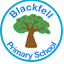 Dear Parent/Carers,COVID 19 Reopening of Blackfell Primary SchoolWe would like to provide you with an update about where we are up to in getting our school ready for staff and children to return.

As you are aware the guidance from the government has changed and been updated very regularly since the lockdown started. This includes advice for schools, parents and Governors. Since the announcement was made that schools should make plans to return on 1st June for Nursery, Reception, Year 1 and Year 6, we have been working very hard to try and make changes to ensure safety for children, staff and parents.

Unfortunately, we cannot get everything ready and make the changes in time for school to open on 1st June - this is partly due to the need to get new classroom areas ready as we cannot have all children per year group in one classroom while meeting the social distancing guidance. We also have to make sure that school policies and risk assessments are completed so that everyone knows what they have to do to ensure the safety of staff and children on our school site.

We have therefore made the decision that the earliest our school will open to Nursery, Reception, Year 1 and 6 will be Monday 8th June - this is dependent on the government not making any further recommendations or changes for education settings.

It is very important that our school is safe when we open and hope you understand our reasons for making this decision. Parents, children and families have been very supportive over the last couple of months and we would like to thank you for this and for all you are doing with your children at home in these strange circumstances.

Please contact the school office if you have any questions or queries.E mail blackfell.primary@schools.sunderland.gov.ukTelephone 0191 9171665Angela StarChair of Governors